WRAP Work Implementation Guidance--- Completion, Dissemination and Sharing of Work Products and Deliverables ---adopted by consensus on , TSC / WGs’ Co-Chairs callThe Western Regional Air Partnership (WRAP) is a voluntary partnership of states, tribes, federal land managers (U.S. Forest Service, National Park Service, Bureau of Land Management, U.S. Fish and Wildlife Service), local air agencies and the U.S. EPA whose purpose is to understand current and evolving regional air quality issues in the West.  The WRAP Technical Steering Committee (TSC) has lead responsibility for the WRAP  including progress reporting and budget tracking for the WRAP Board of Directors.  The TSC is prescribing a process in this Guidance for the WRAP Work Groups, Subcommittees, and Project Teams to assure necessary and timely completion and dissemination ofs and s.  As we continue to implement regional planning to address air quality across the WRAP region, the close coordination between states, tribes, local governments, EPA, and FLMs provided by WRAP/WESTAR will provide transparency and ensure efficient and effective program administration and implementation.  WRAP staff play an integral role in ensuring the needed documentation and accountability for this coordination process.WRAP members, through the Board of Directors and TSC, have developed and are implementing a number of documents that include procedures and goals related to the dissemination and sharing of deliverables from .  hese include: WRAP CharterWRAP Strategic Plan Regional Haze Principles of Engagement focus of the WRAP is to provide regional technical analysis products and data for seamless use in state, tribal, local air agency, and federal implementation planning efforts for air quality management.  As outlined in the WRAP Charter, the WRAP generally seeks to avoid making policy-related decisions beyond advocating and advancing western technical issues for resolution as provided through the regional technical and plannings and s.  The WRAP may formulate and advance consensus positions on Western regional air quality issues, as requested by the WRAP membership; however, policy formulation and implementation responsibilities are generally reserved for individual WRAP member agencies.  The WRAP Board is responsible for ensuring appropriate stakeholder participation in its process and providing opportunities for stakeholder review and comment on WRAP products.  The WRAP Board established the TSC to maintain the WRAP process through open and transparent communication and completion of deliverables.  The process below outlines steps to help ensure the necessary and timely completion and dissemination ofs and s.   Completion of Work Products and Deliverables As per the WRAP Charter, it is the intent of the WRAP member agencies as implemented by the WRAP Board to resolve all issues on a consensus basis.  Consensus has the following parameters: Consensus is agreement.Consensus is selection of an option that everyone can live with. Consensus may not result in the selection of anyone’s first choice, but everyone is willing to support the choice.Consensus is not a majority vote. When consensus cannot be reached on an issue it will be referred to the TSC.  If the TSC cannot reach a consensus on the issue, it will be referred to the WRAP Board for resolution.As described under the WESTAR/WRAP Regional Haze Principles of Engagement, the WESTAR/WRAP planning process is owned by the WESTAR/WRAP membership and is dependent on member contributions, participation, and discussion.  Members and ex-officio members are obligated to raise concerns and comment as issues arise to promote a transparent and trustworthy partnership among all involved. In developings and s by consensus, WRAP Work Groups, Subcommittees, and Project Teams should seek to ensure appropriate representation from the WRAP membership (states, tribes, locals, federal land managers, and EPA), to the greatest extent possible.  WRAP Work Groups, Subcommittees, and Project Teams should document any limitations to representation from across the diversity of the WRAP member agencies or geographic representation ins or s approved by consensus.As applicable and depending on the organizational structure of a particular Work Group,s and s generated by Work Groups, Subcommittees, and Project Teams will be prepared by consensus first at the level tasked with initial development of the or , then approved by consensus at the Work Group level.  For example, the consensus process for a generated at the Subcommittee or Project Team level will begin with that Subcommittee or Project Team, then move to the Work Group with direct oversight of that Subcommittee or Project Team.  (See Organizational Chart at end of this document.)  The or  adopted by consensus does not bind an individual agency in fulfilling responsibilities under each member agency’s own legal authority.Dissemination and Sharing of Work Products and DeliverablesThe purpose of dissemination and sharing is to ensure those involved in the preparation and review of thes and s (Project Team, Subcommittee, and/or Work Group members and advisors) have an opportunity to assist users with understanding the content and implementation of the or .To manage timing for the dissemination and sharing ofs and s, the TSC will maintain a month-to-month Work Product/Deliverable Docket on its monthly TSC/Work Group Co-Chair coordination call agenda (calls also include Subcommittee and Project Team Leads). This Docket will track thes and s (including a link to the item), date posted, Docket end date, WRAP section reference, contact person for questions (Work Group Chair or Subcommittee Lead), and status (Approved by Work Group Consensus /Posted to WRAP Webpage).  The Docket will also include a list of key groups (specific Work Groups, Subcommittees, and/or Project Teams) identified as likely to be most pertinent to the/ and thus may be most interested in seeking clarification during the input and question period.  The TSC is responsible for keeping the Work Product/Deliverable Docket up-to-date. When a or  is approved by consensus by the Work Group and ready to be posted to the Work Group’s webpage, the TSC will include the or  webpage link on the Docket and will announce as an informational item on the next monthly coordination call that the or  has been posted for dissemination and sharing.  This begins a three- to four-week input and clarifying questions period, depending on the calendar and the timing of the next TSC monthly coordination call.  Note:  if there is no TSC coordination call scheduled for the month, the TSC will provide theWork Product/Deliverable Docket to TSC members and advisors, Work Group Co-Chairs, and Project Team and Subcommittee Leads via email, announcing that the three- to four-week input and clarifying questions period has begun.      Any input and clarifying questions on the or  must then be submitted to the TSC at the end of the three- to four-week period and at least 5 business days before the next following TSC monthly coordination call.  If there is no scheduled TSC coordination call within the next month, the TSC may still close the input and clarifying questions period at the end of the three to four weeks.  If no input or questions are received, the TSC will post the or  to the WRAPs Page, and note that status in the Work Product/Deliverable Docket.  If input and/or clarifying questions are received, it is the responsibility solely of the TSC, in coordination with the applicable Work Group, to decide if further discussion of the findings or applications of a or  is needed and identify the timeframe and venue for those discussions.The TSC will share key ork roducts s with the WRAP Board to fully inform them as the Directors of the WRAP organization and approvers .  The expectation is that the Board will gain a greater understanding and application of these selected key products.  This guidance conveys that approval of a or  with consensus means it is completed.  Further understanding and sharing is enabled via participatory communications, coordination, and consultation processes, including after regional work is completed.Example Work Product/Deliverable Docket for Monthly TSC Coordination Calllast updated __/__/____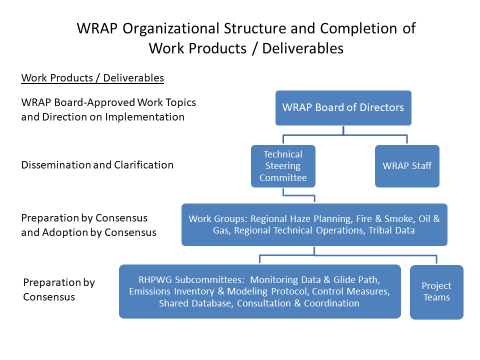 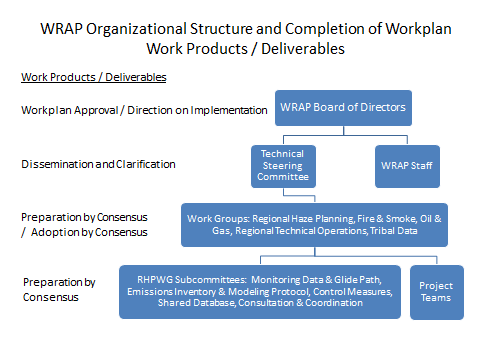 Deliverable / Work Product Name(Include link to item on Work Group/Subcommittee Webpage)Date Posted / to DocketDocket End DateWRAP Work ReferenceOther Pertinent Groups Contact PersonStatus(Approved by Work Group Consensus / Posted to WRAP Work Products Webpage)EXAMPLE A12/26/20181/23/2019RHPWG, Emissions Inventory and Modeling Protocol SubcommitteeOGWG Co-Chairs (name, phone, email)Approved by OGWG